政府专职消防员招聘体能测试项目和标准栏目：招考公告 发布时间：2022-09-16 15:45 阅读次数：1726附件1政府专职消防员体能测试项目及标准男（18-29周岁）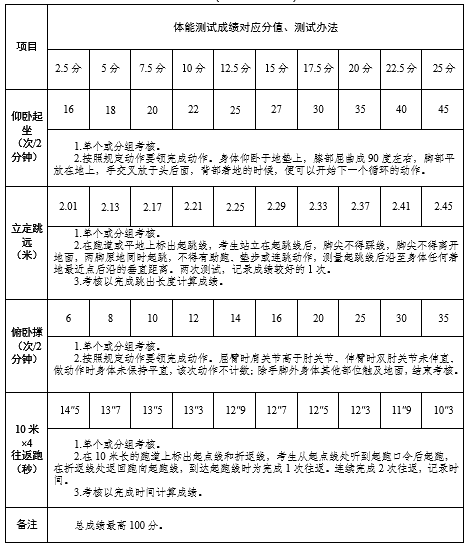 政府专职消防员体能测试项目及标准男（30-35周岁）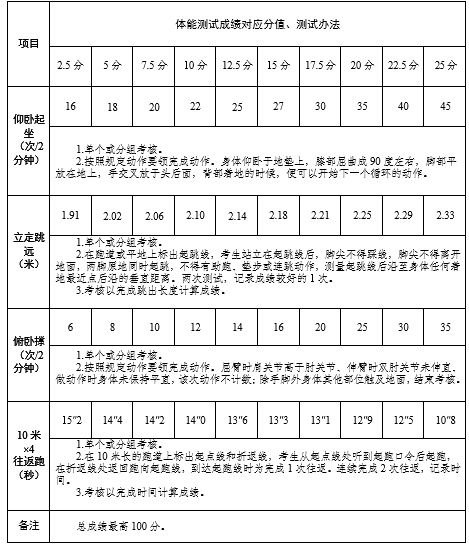 